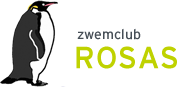 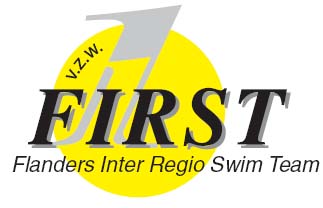 Propagandawedstrijd Zwemclub Rosas Oostakker (ZRO)zondag 08 oktober 2017zwembad  S & R Rozebroekeninzwemmen : 	 9.30 u.wedstrijd      : 10.00 u.Programma : 25 m schoolslag  ° …10-09-08-07 50 m schoolslag  ° 10-09-08-07 50 m schoolslag  ° vanaf 2006 en ouder 25 m rugslag  ° … 10-09-08-07 50 m rugslag  ° 10-09-08-07 50 m rugslag  ° vanaf 2006 en ouderPauze 25 m vrije slag ° … 10-09-08-0750 m vrije slag ° 10-09-08-0750 m vrije slag ° vanaf 2006 en ouder100 m vrije slag ° vanaf 2006 en ouderInschrijvingen worden aanvaard tot 24/09/2017  met onderstaande inschrijvingsstrook of via e-mail: johan@hurtekant.be  Iedere deelnemer mag slechts aan 2 wedstrijden deelnemen (niet 2x dezelfde zwemslag) Medaille uitreiking na de laatste wedstrijd.Het bestuur en de trainersINSCHRIJVINGSSTROOK:NAAM: ……………………………………………………………………………………………………………………GEBOORTEDATUM: …………………………   Wedstrijdnummer:		Zwemslag:ڤ	……….		ڤ……………………………………………ڤ	……….		ڤ……………………………………………